Памятка по регистрации родителей в системе Навигатор дополнительного образования Забайкальского краяНавигатор дополнительного образования (Навигатор) – интернет-портал, где родители имеют возможность выбрать кружки и секции для своих детей, а организации дополнительного образования привлекают детей на свои занятия. В Навигаторе будет размещена актуальная и разнообразная информация об учебных программах и мероприятиях дополнительного образования в каталоге на сайте. Он оснащен простым, интуитивно-понятным интерфейсом пользователя. С сентября 2020 года в нем будут регулярно публиковаться статьи, обновляться информация о Программах и Мероприятиях, пользователи смогут оставлять свои отзывы и т.п. Регистрация родителя, создание личного кабинета:Зайдите на сайт Навигатора https://navigator.zabedu.ru/ В правом верхнем углу выберите пункт «РЕГИСТРАЦИЯ»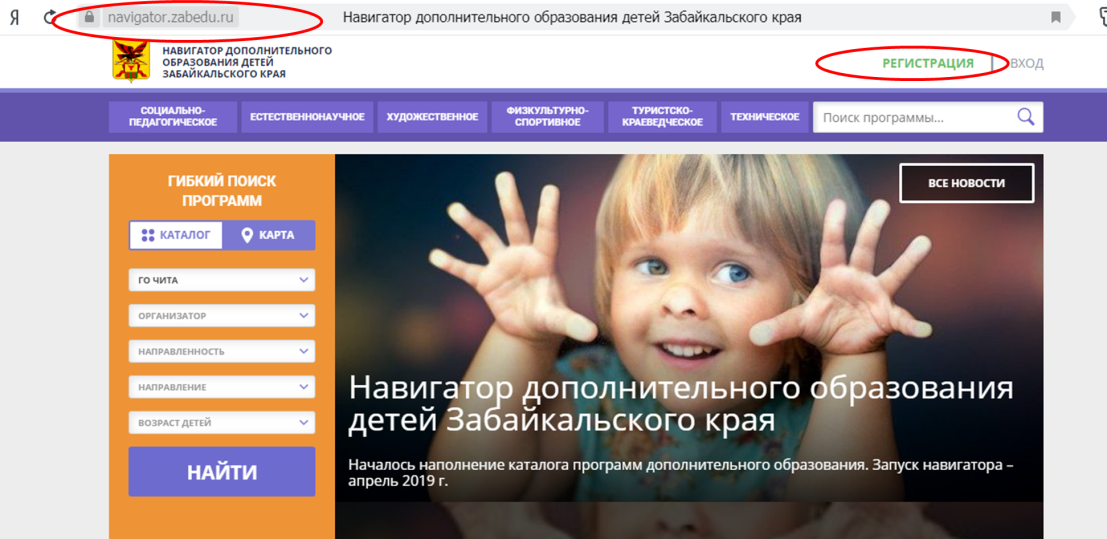 Вам откроется меню регистрации:а) в строке «ВЫБЕРИТЕ МУНИЦИПАЛИТЕТ», из выпадающего меню выберите «ГО ЧИТА»б) во второй, третьей и четвертой строках вводится фамилия, имя и отчество РОДИТЕЛЯв) в пятой строке вводится номер телефона в формате +7 (ХХХ)ХХХ-ХХ-ХХ, где +7 уже введено.г) в шестой строке вводим адрес вашей личной ЭЛЕКТРОННОЙ ПОЧТЫ (если электронной почты нет, то ее необходимо создать)д) в седьмой строке вводим ПАРОЛЬ цифрами и латинскими буквами (этот пароль будет необходим для входа в личный кабинет)е) в конце формы необходимо поставить галочку о принятии пользовательского соглашения (Я ознакомлен и выражаю согласие с политикой конфиденциальности и пользовательским соглашением)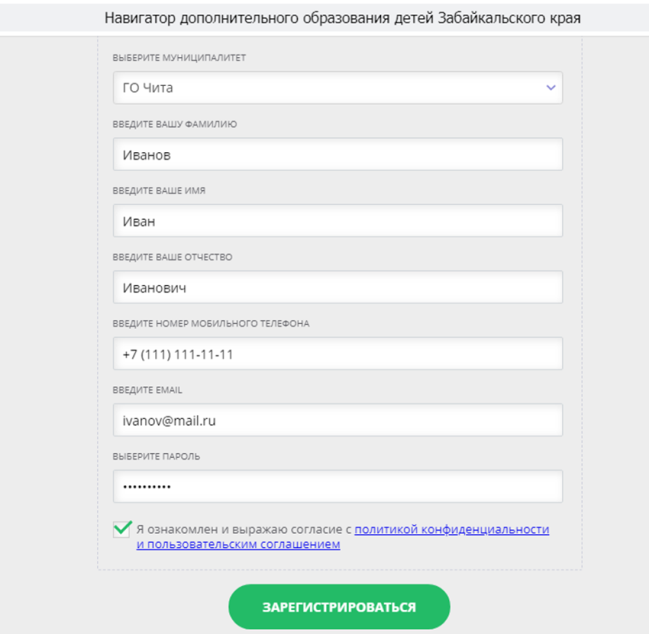 Нажимаем на кнопку «ЗАРЕГИСТРИРОВАТЬСЯ».После успешной регистрации вам на электронную почту придет письмо с просьбой ПОДТВЕРДИТЬ ССЫЛКУ. Необходимо пройти по данной ссылке, внимательно прочитав рекомендации в письме.После прохождения по ссылке вам откроется доступ в ЛИЧНЫЙ КАБИНЕТ.Регистрация ребенка, запись на программы:Войдите в личный кабинет, выбрав в правом верхнем углу пункт «ВХОД». Введите ваш EMAIL и пароль указанные при регистрации, нажмите кнопку «ВОЙТИ»Вы вошли в личный кабинет, в котором вы увидите 6 вкладок:«Профиль» - здесь отображаются ваши личные данные, указанные при регистрации«Дети» - здесь проходит регистрация каждого вашего ребенка в Навигаторе«История заявок» - здесь отображаются программы, на которые вы подали заявки.«История просмотров» - здесь отображаются все программы, просмотренные вами за последнее время«Отложено» - здесь отображаются программы, на которые при просмотре в каталоге вы поставили отметку «Отложить»«Пароль» - данная вкладка предназначена для изменения вашего пароля.Для регистрации ребенка выберите вкладку «Дети». Необходимо заполнить все строки и нажать кнопку «СОХРАНИТЬ»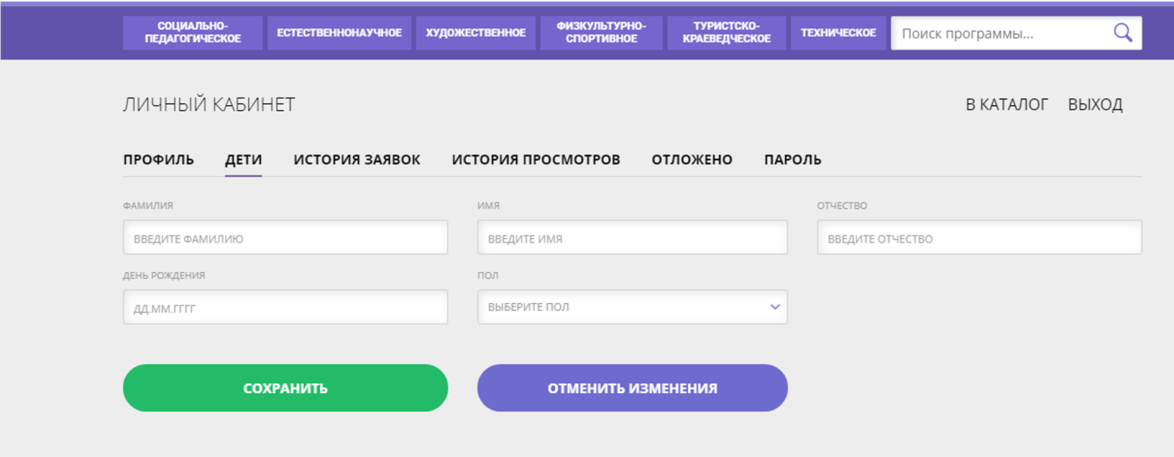 Для регистрации каждого вашего ребенка необходимо выбрать пункт «ДОБАВИТЬ РЕБЕНКА».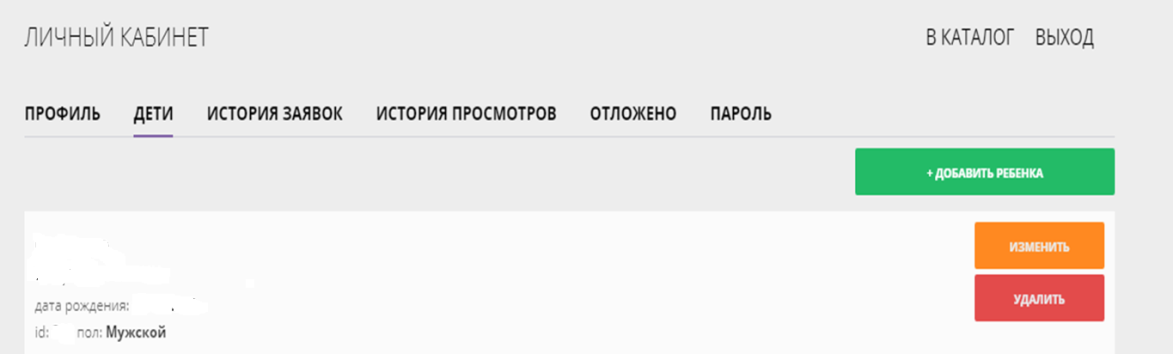 Запись на программы дополнительного образования:В Навигаторе при помощи формы «Гибкий поиск программ», вы находите интересующую вас программу.Открываете страницу программы и нажимаете кнопку «Записаться»После этого ваш запрос отправляется Организатору, который рассматривает заявки в сроки, установленные локальным актом организацииРезультат записи вы увидите во вкладке «История заявок»